           Fecha: __________________       Dependencia: _____________________________________    Nombre de quien solicita: _____________________________________ 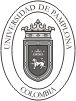 Requerimiento de Materiales, Reactivos,  Insumos y EquiposCódigoFLA-30 v.01Requerimiento de Materiales, Reactivos,  Insumos y EquiposPágina1 de 1ITEMCANTIDAD SOLICITADACANTIDAD ENTREGADAUNIDADDE MEDIDADESCRIPCIÒN